Sandra’s Nursing Services L.L.C.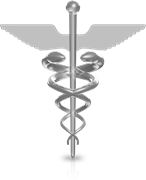 21106 Tall Cedar Way      						             	Germantown, MD 20876Office Phone: 301-212-7106Fax: 301-212-7108Email rousern@verizon.netBLOOD GLUCOSE RECORDParticipant’s Name: _____________	Program: _____________Delegating RN’s Signature: ___________________		Date: ___________Date TimeBlood Glucose (B/S Reading)Medication Needed (Yes or No)Print Staff’s NameState Name of PCP or Nurse Notified